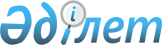 Мәслихаттың 2022 жылғы 28 желтоқсандағы № 155 "Бейімбет Майлин ауданы Тобыл кентінің, ауылдық округтерінің 2023-2025 жылдарға арналған бюджеттері туралы" шешіміне өзгерістер енгізу туралыҚостанай облысы Бейімбет Майлин ауданы мәслихатының 2023 жылғы 9 маусымдағы № 29 шешімі
      Аудан мәслихаты ШЕШТІ:
      1. Мәслихаттың 2022 жылғы 28 желтоқсандағы № 155 "Бейімбет Майлин ауданы Тобыл кентінің, ауылдық округтерінің 2023–2025 жылдарға арналған бюджеттері туралы" шешіміне (Нормативтік құқықтық актілерді мемлекеттік тіркеу тізілімінде № 176234 болып тіркелген) мынадай өзгерістер енгізілсін:
      көрсетілген шешімнің 1-тармағы жаңа редакцияда жазылсын:
      "1. Тобыл кентінің 2023-2025 жылдарға арналған бюджеті тиісінше 1, 2, және 3-қосымшаларға сәйкес, оның ішінде 2023 жылға мынадай көлемдерде бекітілсін:
      1) кірістер – 95 326,1 мың теңге, оның ішінде:
      салықтық түсімдер бойынша – 32 886,0 мың теңге;
      салықтық емес түсімдер бойынша – 565,0 мың теңге;
      негiзгi капиталды сатудан түсетiн түсiмдер бойынша – 200,0 мың теңге;
      трансферттер түсімдері бойынша – 61 675,1 мың теңге;
      2) шығындар – 97 543,2 мың теңге;
      3) таза бюджеттiк кредиттеу – 0,0 мың теңге, оның iшiнде:
      бюджеттiк кредиттер – 0,0 мың теңге;
      бюджеттiк кредиттердi өтеу – 0,0 мың теңге;
      4) қаржы активтерімен операциялар бойынша сальдо – 0,0 мың теңге;
      5) бюджет тапшылығы (профициті) – -2 217,1 мың теңге;
      6) бюджет тапшылығын қаржыландыру (профицитін пайдалану) – 2 217,1 мың теңге.";
      көрсетілген шешімнің 5-тармағы жаңа редакцияда жазылсын:
      "5. Белинский ауылдық округінің 2023-2025 жылдарға арналған бюджеті тиісінше 7, 8 және 9-қосымшаларға сәйкес, оның ішінде 2023 жылға мынадай көлемдерде бекітілсін:
      1) кірістер – 29 757,1 мың теңге, оның ішінде:
      салықтық түсімдер бойынша – 8 276,0 мың теңге;
      салықтық емес түсімдер бойынша – 368,0 мың теңге;
      негiзгi капиталды сатудан түсетiн түсiмдер бойынша – 0,0 мың теңге;
      трансферттер түсімдері бойынша – 21 113,1 мың теңге;
      2) шығындар – 29 877,3 мың теңге;
      3) таза бюджеттiк кредиттеу – 0,0 мың теңге, оның iшiнде:
      бюджеттiк кредиттер – 0,0 мың теңге;
      бюджеттiк кредиттердi өтеу – 0,0 мың теңге;
      4) қаржы активтерімен операциялар бойынша сальдо – 0,0 мың теңге;
      5) бюджет тапшылығы (профициті) – -120,2 мың теңге;
      6) бюджет тапшылығын қаржыландыру (профицитін пайдалану) – 120,2 мың теңге.";
      көрсетілген шешімнің 7-тармағы жаңа редакцияда жазылсын:
      "7. Калинин ауылдық округінің 2023-2025 жылдарға арналған бюджеті тиісінше 10, 11 және 12-қосымшаларға сәйкес, оның ішінде 2023 жылға мынадай көлемдерде бекітілсін:
      1) кірістер – 315 480,2 мың теңге, оның ішінде:
      салықтық түсімдер бойынша – 17 338,0 мың теңге;
      салықтық емес түсімдер бойынша – 0,0 мың теңге;
      негiзгi капиталды сатудан түсетiн түсiмдер бойынша – 0,0 мың теңге;
      трансферттер түсімдері бойынша – 298 142,2 мың теңге;
      2) шығындар – 319 451,9 мың теңге;
      3) таза бюджеттiк кредиттеу – 0,0 мың теңге, оның iшiнде:
      бюджеттiк кредиттер – 0,0 мың теңге;
      бюджеттiк кредиттердi өтеу – 0,0 мың теңге;
      4) қаржы активтерімен операциялар бойынша сальдо – 0,0 мың теңге;
      5) бюджет тапшылығы (профициті) – -3 971,7 мың теңге;
      6) бюджет тапшылығын қаржыландыру (профицитін пайдалану) – 3 971,7 мың теңге.";
      көрсетілген шешімнің 11-тармағы жаңа редакцияда жазылсын:
      "11. Набережный ауылдық округінің 2023-2025 жылдарға арналған бюджеті тиісінше 16, 17 және 18-қосымшаларға сәйкес, оның ішінде 2023 жылға мынадай көлемдерде бекітілсін:
      1) кірістер – 58 492,8 мың теңге, оның ішінде:
      салықтық түсімдер бойынша – 7 268,0 мың теңге;
      салықтық емес түсімдер бойынша – 33,0 мың теңге;
      негiзгi капиталды сатудан түсетiн түсiмдер бойынша – 0,0 мың теңге;
      трансферттер түсімдері бойынша – 51 191,8 мың теңге;
      2) шығындар – 59 602,8 мың теңге;
      3) таза бюджеттiк кредиттеу – 0,0 мың теңге, оның iшiнде:
      бюджеттiк кредиттер – 0,0 мың теңге;
      бюджеттiк кредиттердi өтеу – 0,0 мың теңге;
      4) қаржы активтерімен операциялар бойынша сальдо – 0,0 мың теңге;
      5) бюджет тапшылығы (профициті) – -1 110,0 мың теңге;
      6) бюджет тапшылығын қаржыландыру (профицитін пайдалану) – 1 110,0 мың теңге.";
      көрсетілген шешімнің 13-тармағы жаңа редакцияда жазылсын:
      "13. Новоильинов ауылдық округінің 2023-2025 жылдарға арналған бюджеті тиісінше 19, 20 және 21- қосымшаларға сәйкес, оның ішінде 2023 жылға мынадай көлемдерде бекітілсін:
      1) кірістер – 229 930,6 мың теңге, оның ішінде:
      салықтық түсімдер бойынша – 12 851,0 мың теңге;
      салықтық емес түсімдер бойынша – 288,0 мың теңге;
      негiзгi капиталды сатудан түсетiн түсiмдер бойынша – 0,0 мың теңге;
      трансферттер түсімдері бойынша – 216 791,6 мың теңге;
      2) шығындар – 232 303,7 мың теңге;
      3) таза бюджеттiк кредиттеу – 0,0 мың теңге, оның iшiнде:
      бюджеттiк кредиттер – 0,0 мың теңге;
      бюджеттiк кредиттердi өтеу – 0,0 мың теңге;
      4) қаржы активтерімен операциялар бойынша сальдо – 0,0 мың теңге;
      5) бюджет тапшылығы (профициті) – -2 373,1 мың теңге;
      6) бюджет тапшылығын қаржыландыру (профицитін пайдалану) – 2 373,1 мың теңге.";
      көрсетілген шешімнің 17-тармағы жаңа редакцияда жазылсын:
      "17. Әйет ауылдық округінің 2023-2025 жылдарға арналған бюджеті тиісінше 25, 26 және 27-қосымшаларға сәйкес, оның ішінде 2023 жылға мынадай көлемдерде бекітілсін:
      1) кірістер – 417 153,9 мың теңге, оның iшiнде:
      салықтық түсімдер бойынша – 41 305,0 мың теңге;
      салықтық емес түсімдер бойынша – 24,0 мың теңге;
      негiзгi капиталды сатудан түсетiн түсiмдер бойынша – 200,0 мың теңге;
      трансферттер түсімдері бойынша – 375 624,9 мың теңге;
      2) шығындар – 418 789,8 мың теңге;
      3) таза бюджеттiк кредиттеу – 0,0 мың теңге, оның iшiнде:
      бюджеттiк кредиттер – 0,0 мың теңге;
      бюджеттiк кредиттердi өтеу – 0,0 мың теңге;
      4) қаржы активтерімен операциялар бойынша сальдо – 0,0 мың теңге;
      5) бюджет тапшылығы (профициті) – -1 635,9 мың теңге;
      6) бюджет тапшылығын қаржыландыру (профицитін пайдалану) – 1 635,9 мың теңге.";
      көрсетілген шешімнің 1, 7, 10, 16, 19, 25 - қосымшалары осы шешімнің 1, 2, 3, 4, 5, 6 - қосымшаларына сәйкес жаңа редакцияда жазылсын. 2023 жылға арналған Тобыл кентінің бюджеті 2023 жылға арналған Белинский ауылдық округінің бюджеті 2023 жылға арналған Калинин ауылдық округінің бюджеті 2023 жылға арналған Набережный ауылдық округінің бюджеті 2023 жылға арналған Новоильинов ауылдық округінің бюджеті 2023 жылға арналған Әйет ауылдық округінің бюджеті
					© 2012. Қазақстан Республикасы Әділет министрлігінің «Қазақстан Республикасының Заңнама және құқықтық ақпарат институты» ШЖҚ РМК
				
      Мәслихаттың төрағасы 

Д. Мартин
Мәслихаттың2023 жылғы "9" маусымдағы№ 29 шешіміне1-қосымшаМәслихаттың2022 жылғы 28 желтоқсандағы№ 155 шешіміне1-қосымша
Санаты
Санаты
Санаты
Санаты
Санаты
Санаты
Сомасы, мың теңге
Сыныбы
Сыныбы
Сыныбы
Сыныбы
Сыныбы
Сомасы, мың теңге
Кіші сыныбы
Кіші сыныбы
Кіші сыныбы
Кіші сыныбы
Сомасы, мың теңге
Атауы
Атауы
Сомасы, мың теңге
I. Кірістер
I. Кірістер
95 326,1
1
Салықтық түсімдер
Салықтық түсімдер
32 886,0
01
Табыс салығы
Табыс салығы
14 281,0
2
Жеке табыс салығы
Жеке табыс салығы
14 281,0
04
Меншiкке салынатын салықтар
Меншiкке салынатын салықтар
18 441,0
1
Мүлiкке салынатын салықтар 
Мүлiкке салынатын салықтар 
696,0
3
Жер салығы 
Жер салығы 
767,0
4
Көлік құралдарына салынатын салық
Көлік құралдарына салынатын салық
15 848,0
5
Бірыңғай жер салығы 
Бірыңғай жер салығы 
1 130,0
05
Тауарларға, жұмыстарға және көрсетілетін қызметтерге салынатын iшкi салықтар
Тауарларға, жұмыстарға және көрсетілетін қызметтерге салынатын iшкi салықтар
164,0
3
Табиғи және басқа да ресурстарды пайдаланғаны үшiн түсетiн түсiмдер
Табиғи және басқа да ресурстарды пайдаланғаны үшiн түсетiн түсiмдер
164,0
2
Салықтық емес түсiмдер
Салықтық емес түсiмдер
565,0
06
Басқа да салықтық емес түсiмдер 
Басқа да салықтық емес түсiмдер 
565,0
1
Басқа да салықтық емес түсiмдер 
Басқа да салықтық емес түсiмдер 
565,0
3
Негізгі капиталды сатудан түсетін түсімдер
Негізгі капиталды сатудан түсетін түсімдер
200,0
03
Жердi және материалдық емес активтердi сату
Жердi және материалдық емес активтердi сату
200,0
1
Жерді сату
Жерді сату
200,0
4
Трансферттердің түсімдері
Трансферттердің түсімдері
61 675,1
02
Мемлекеттiк басқарудың жоғары тұрған органдарынан түсетiн трансферттер
Мемлекеттiк басқарудың жоғары тұрған органдарынан түсетiн трансферттер
61 675,1
3
Аудандардың (облыстық маңызы бар қаланың) бюджетінен трансферттер
Аудандардың (облыстық маңызы бар қаланың) бюджетінен трансферттер
61 675,1
Функционалдық топ
Функционалдық топ
Функционалдық топ
Функционалдық топ
Функционалдық топ
Функционалдық топ
Сомасы, мың теңге
Функционалдық кіші топ
Функционалдық кіші топ
Функционалдық кіші топ
Функционалдық кіші топ
Функционалдық кіші топ
Сомасы, мың теңге
Бюджеттік бағдарламалардың әкiмшiсi
Бюджеттік бағдарламалардың әкiмшiсi
Бюджеттік бағдарламалардың әкiмшiсi
Бюджеттік бағдарламалардың әкiмшiсi
Сомасы, мың теңге
Бағдарлама
Бағдарлама
Бағдарлама
Сомасы, мың теңге
Атауы
Сомасы, мың теңге
II. Шығындар
97 543,2
01
Жалпы сипаттағы мемлекеттiк көрсетілетін қызметтер
63 523,3
1
Мемлекеттiк басқарудың жалпы функцияларын орындайтын өкiлдi, атқарушы және басқа органдар
63 523,3
124
Аудандық маңызы бар қала, ауыл, кент, ауылдық округ әкімінің аппараты
63 523,3
001
001
Аудандық маңызы бар қала, ауыл, кент, ауылдық округ әкімінің қызметін қамтамасыз ету жөніндегі қызметтер
62 448,0
022
022
Мемлекеттік органның күрделі шығыстары
1 075,3
07
Тұрғын үй-коммуналдық шаруашылық
23 594,8
3
Елді-мекендерді көркейту
23 594,8
124
Аудандық маңызы бар қала, ауыл, кент, ауылдық округ әкімінің аппараты
23 594,8
008
008
Елді мекендердегі көшелерді жарықтандыру
14 855,8
009
009
Елді мекендердің санитариясын қамтамасыз ету
4 128,0
011
011
Елді мекендерді абаттандыру мен көгалдандыру
4 611,0
12
Көлiк және коммуникация
10 425,0
1
Автомобиль көлiгi
10 425,0
124
Аудандық маңызы бар қала, ауыл, кент, ауылдық округ әкімінің аппараты
10 425,0
013
013
Аудандық маңызы бар қалаларда, ауылдарда, кенттерде, ауылдық округтерде автомобиль жолдарының жұмыс істеуін қамтамасыз ету
10 425,0
15
Трансферттер
0,1
1
Трансферттер
0,1
124
Аудандық маңызы бар қала, ауыл, кент, ауылдық округ әкімінің аппараты
0,1
048
048
Пайдаланылмаған (толық пайдаланылмаған) нысаналы трансферттерді қайтару
0,1
III. Бюджеттік кредиттерді өтеу
0,0
IV. Қаржы активтерімен операциялар бойынша сальдо
0,0
V. Бюджет тапшылығы (профициті)
-2 217,1
VI. Бюджет тапшылығын қаржыландыру (профицитін пайдалану)
2 217,1Мәслихаттың2023 жылғы "9" маусымдағы№ 29 шешіміне 2-қосымшаМәслихаттың 2022 жылғы 28 желтоқсандағы№ 155 шешіміне 7-қосымша
Санаты
Санаты
Санаты
Санаты
Санаты
Санаты
Санаты
Сомасы, мың теңге
Сыныбы
Сыныбы
Сыныбы
Сыныбы
Сыныбы
Сыныбы
Сомасы, мың теңге
Кіші сыныбы
Кіші сыныбы
Кіші сыныбы
Кіші сыныбы
Кіші сыныбы
Сомасы, мың теңге
Атауы
Атауы
Сомасы, мың теңге
I. Кірістер
I. Кірістер
29 757,1
1
Салықтық түсімдер
Салықтық түсімдер
8 276,0
01
Табыс салығы
Табыс салығы
4 511,0
2
2
Жеке табыс салығы
Жеке табыс салығы
4 511,0
04
Меншiкке салынатын салықтар
Меншiкке салынатын салықтар
3 765,0
1
1
Мүлiкке салынатын салықтар 
Мүлiкке салынатын салықтар 
54,0
4
4
Көлік құралдарына салынатын салық
Көлік құралдарына салынатын салық
1 750,0
5
5
Бірыңғай жер салығы 
Бірыңғай жер салығы 
1 961,0
2
Салықтық емес түсiмдер
Салықтық емес түсiмдер
368,0
01
Мемлекеттік меншіктен түсетін кірістер
Мемлекеттік меншіктен түсетін кірістер
368,0
5
5
Мемлекет меншігіндегі мүлікті жалға беруден түсетін кірістер
Мемлекет меншігіндегі мүлікті жалға беруден түсетін кірістер
368,0
4
Трансферттердің түсімдері
Трансферттердің түсімдері
21 113,1
02
Мемлекеттiк басқарудың жоғары тұрған органдарынан түсетiн трансферттер
Мемлекеттiк басқарудың жоғары тұрған органдарынан түсетiн трансферттер
21 113,1
3
3
Аудандардың (облыстық маңызы бар қаланың) бюджетінен трансферттер
Аудандардың (облыстық маңызы бар қаланың) бюджетінен трансферттер
21 113,1
Функционалдық топ
Функционалдық топ
Функционалдық топ
Функционалдық топ
Функционалдық топ
Функционалдық топ
Функционалдық топ
Сомасы, мың теңге
Функционалдық кіші топ
Функционалдық кіші топ
Функционалдық кіші топ
Функционалдық кіші топ
Функционалдық кіші топ
Функционалдық кіші топ
Сомасы, мың теңге
Бюджеттік бағдарламалардың әкiмшiсi
Бюджеттік бағдарламалардың әкiмшiсi
Бюджеттік бағдарламалардың әкiмшiсi
Бюджеттік бағдарламалардың әкiмшiсi
Бюджеттік бағдарламалардың әкiмшiсi
Сомасы, мың теңге
Бағдарлама
Бағдарлама
Бағдарлама
Бағдарлама
Сомасы, мың теңге
Атауы
Сомасы, мың теңге
II. Шығындар
29 877,3
01
Жалпы сипаттағы мемлекеттiк көрсетілетін қызметтер
23 460,1
1
Мемлекеттiк басқарудың жалпы функцияларын орындайтын өкiлдi, атқарушы және басқа органдар
23 460,1
124
Аудандық маңызы бар қала, ауыл, кент, ауылдық округ әкімінің аппараты
23 460,1
001
001
001
Аудандық маңызы бар қала, ауыл, кент, ауылдық округ әкімінің қызметін қамтамасыз ету жөніндегі қызметтер
23 221,0
022
022
022
Мемлекеттік органның күрделі шығыстары
239,1
07
Тұрғын үй-коммуналдық шаруашылық
3 337,0
3
Елді-мекендерді көркейту
3 337,0
124
Аудандық маңызы бар қала, ауыл, кент, ауылдық округ әкімінің аппараты
3 337,0
008
008
008
Елді мекендердегі көшелерді жарықтандыру
3 147,0
011
011
011
Елді мекендерді абаттандыру мен көгалдандыру
190,0
12
Көлiк және коммуникация
3 080,0
1
Автомобиль көлiгi
3 080,0
124
Аудандық маңызы бар қала, ауыл, кент, ауылдық округ әкімінің аппараты
3 080,0
013
013
013
Аудандық маңызы бар қалаларда, ауылдарда, кенттерде, ауылдық округтерде автомобиль жолдарының жұмыс істеуін қамтамасыз ету
3 080,0
15
Трансферттер
0,2
1
Трансферттер
0,2
124
Аудандық маңызы бар қала, ауыл, кент, ауылдық округ әкімінің аппараты
0,2
044
044
044
Қазақстан Республикасының Ұлттық қорынан берілетін нысаналы трансферт есебінен республикалық бюджеттен бөлінген пайдаланылмаған (түгел пайдаланылмаған) нысаналы трансферттердің сомасын қайтару
0,2
III. Бюджеттік кредиттерді өтеу
0,0
IV. Қаржы активтерімен операциялар бойынша сальдо
0,0
V. Бюджет тапшылығы (профициті)
-120,2
VI. Бюджет тапшылығын қаржыландыру (профицитін пайдалану)
120,2Мәслихаттың2023 жылғы "9" маусымдағы№ 29 шешіміне 3-қосымшаМәслихаттың 2022 жылғы 28 желтоқсандағы№ 155 шешіміне 10-қосымша
Санаты
Санаты
Санаты
Санаты
Санаты
Санаты
Сомасы, мың теңге
Сыныбы
Сыныбы
Сыныбы
Сыныбы
Сыныбы
Сомасы, мың теңге
Кіші сыныбы
Кіші сыныбы
Кіші сыныбы
Кіші сыныбы
Сомасы, мың теңге
Атауы
Сомасы, мың теңге
I. Кірістер
315 480,2
1
Салықтық түсімдер
17 338,0
01
Табыс салығы
6 028,0
2
2
Жеке табыс салығы
6 028,0
04
Меншiкке салынатын салықтар
7 320,0
1
1
Мүлiкке салынатын салықтар 
308,0
3
3
Жер салығы 
52,0
4
4
Көлік құралдарына салынатын салық
6 960,0
05
Тауарларға, жұмыстарға және қызметтерге салынатын iшкi салықтар 
3 990,0
3
3
Табиғи және басқа да ресурстарды пайдаланғаны үшiн түсетiн түсiмдер
3 990,0
4
Трансферттердің түсімдері
298 142,2
02
Мемлекеттiк басқарудың жоғары тұрған органдарынан түсетiн трансферттер
298 142,2
3
3
Аудандардың (облыстық маңызы бар қаланың) бюджетінен трансферттер
298 142,2
Функционалдық топ
Функционалдық топ
Функционалдық топ
Функционалдық топ
Функционалдық топ
Функционалдық топ
Сомасы, мың теңге
Функционалдық кіші топ
Функционалдық кіші топ
Функционалдық кіші топ
Функционалдық кіші топ
Функционалдық кіші топ
Сомасы, мың теңге
Бюджеттік бағдарламалардың әкiмшiсi
Бюджеттік бағдарламалардың әкiмшiсi
Бюджеттік бағдарламалардың әкiмшiсi
Бюджеттік бағдарламалардың әкiмшiсi
Сомасы, мың теңге
Бағдарлама
Бағдарлама
Бағдарлама
Сомасы, мың теңге
Атауы
Сомасы, мың теңге
II. Шығындар
319 451,9
01
Жалпы сипаттағы мемлекеттiк көрсетілетін қызметтер
39 770,2
1
Мемлекеттiк басқарудың жалпы функцияларын орындайтын өкiлдi, атқарушы және басқа органдар
39 770,2
124
Аудандық маңызы бар қала, ауыл, кент, ауылдық округ әкімінің аппараты
39 770,2
001
001
Аудандық маңызы бар қала, ауыл, кент, ауылдық округ әкімінің қызметін қамтамасыз ету жөніндегі қызметтер
38 900,0
022
022
Мемлекеттік органның күрделі шығыстары
870,2
07
Тұрғын үй-коммуналдық шаруашылық
19 591,0
3
Елді-мекендерді көркейту
19 591,0
124
Аудандық маңызы бар қала, ауыл, кент, ауылдық округ әкімінің аппараты
19 591,0
008
008
Елді мекендердегі көшелерді жарықтандыру
5 372,0
009
009
Елді мекендердің санитариясын қамтамасыз ету
10 000,0
011
011
Елді мекендерді абаттандыру мен көгалдандыру
4 219,0
12
Көлiк және коммуникация
6 242,7
1
Автомобиль көлiгi
6 242,7
124
Аудандық маңызы бар қала, ауыл, кент, ауылдық округ әкімінің аппараты
6 242,7
013
013
Аудандық маңызы бар қалаларда, ауылдарда, кенттерде, ауылдық округтерде автомобиль жолдарының жұмыс істеуін қамтамасыз ету
6 242,7
13
Басқалар
253 848,0
9
Басқалар
253 848,0
124
Аудандық маңызы бар қала, ауыл, кент, ауылдық округ әкімінің аппараты
253 848,0
057
057
"Ауыл-Ел бесігі" жобасы шеңберінде ауылдық елді мекендердегі әлеуметтік және инженерлік инфрақұрылым бойынша іс-шараларды іске асыру
253 848,0
III. Бюджеттік кредиттерді өтеу
0,0
IV. Қаржы активтерімен операциялар бойынша сальдо
0,0
V. Бюджет тапшылығы (профициті)
-3 971,7
VI. Бюджет тапшылығын қаржыландыру (профицитін пайдалану)
3 971,7Мәслихаттың2023 жылғы "9" маусымдағы№ 29 шешіміне 4-қосымшаМәслихаттың 2022 жылғы 28 желтоқсандағы№ 155 шешіміне 16-қосымша
Санаты
Санаты
Санаты
Санаты
Санаты
Сомасы, мың теңге
Сыныбы
Сыныбы
Сыныбы
Сыныбы
Сомасы, мың теңге
Кіші сыныбы
Кіші сыныбы
Кіші сыныбы
Сомасы, мың теңге
Атауы
Сомасы, мың теңге
I. Кірістер
58 492,8
1
Салықтық түсімдер
7 268,0
01
Табыс салығы
1 848,0
2
Жеке табыс салығы
1 848,0
04
Меншiкке салынатын салықтар
3 040,0
1
Мүлiкке салынатын салықтар 
63,0
3
Жер салығы 
4,0
4
Көлік құралдарына салынатын салық
2 137,0
5
Бірыңғай жер салығы 
836,0
05
Тауарларға, жұмыстарға және көрсетілетін қызметтерге салынатын iшкi салықтар
2 380,0
3
Табиғи және басқа да ресурстарды пайдаланғаны үшiн түсетiн түсiмдер
2 380,0
2
Салықтық емес түсiмдер
33,0
01
Мемлекеттік меншіктен түсетін кірістер
33,0
5
Мемлекет меншігіндегі мүлікті жалға беруден түсетін кірістер
33,0
4
Трансферттердің түсімдері
51 191,8
02
Мемлекеттiк басқарудың жоғары тұрған органдарынан түсетiн трансферттер
51 191,8
3
Аудандардың (облыстық маңызы бар қаланың) бюджетінен трансферттер
51 191,8
Функционалдық топ
Функционалдық топ
Функционалдық топ
Функционалдық топ
Функционалдық топ
Сомасы, мың теңге
Функционалдық кіші топ
Функционалдық кіші топ
Функционалдық кіші топ
Функционалдық кіші топ
Сомасы, мың теңге
Бюджеттік бағдарламалардың әкiмшiсi
Бюджеттік бағдарламалардың әкiмшiсi
Бюджеттік бағдарламалардың әкiмшiсi
Сомасы, мың теңге
Бағдарлама
Бағдарлама
Сомасы, мың теңге
Атауы
Сомасы, мың теңге
II. Шығындар
59 602,8
01
Жалпы сипаттағы мемлекеттiк көрсетілетін қызметтер
34 187,7
1
Мемлекеттiк басқарудың жалпы функцияларын орындайтын өкiлдi, атқарушы және басқа органдар
34 187,7
124
Аудандық маңызы бар қала, ауыл, кент, ауылдық округ әкімінің аппараты
34 187,7
001
Аудандық маңызы бар қала, ауыл, кент, ауылдық округ әкімінің қызметін қамтамасыз ету жөніндегі қызметтер
33 533,0
022
Мемлекеттік органның күрделі шығыстары
654,7
07
Тұрғын үй-коммуналдық шаруашылық
22 587,1
3
Елді-мекендерді көркейту
22 587,1
124
Аудандық маңызы бар қала, ауыл, кент, ауылдық округ әкімінің аппараты
22 587,1
008
Елді мекендердегі көшелерді жарықтандыру
5 329,1
011
Елді мекендерді абаттандыру мен көгалдандыру
17 258,0
12
Көлiк және коммуникация
2 828,0
1
Автомобиль көлiгi
2 828,0
124
Аудандық маңызы бар қала, ауыл, кент, ауылдық округ әкімінің аппараты
2 828,0
013
Аудандық маңызы бар қалаларда, ауылдарда, кенттерде, ауылдық округтерде автомобиль жолдарының жұмыс істеуін қамтамасыз ету
2 828,0
III. Бюджеттік кредиттерді өтеу
0,0
IV. Қаржы активтерімен операциялар бойынша сальдо
0,0
V. Бюджет тапшылығы (профициті)
-1 110,0
VI. Бюджет тапшылығын қаржыландыру (профицитін пайдалану)
1 110,0Мәслихаттың2023 жылғы "9" маусымдағы№ 29 шешіміне 5-қосымшаМәслихаттың 2022 жылғы 28 желтоқсандағы№ 155 шешіміне 19-қосымша 
Санаты
Санаты
Санаты
Санаты
Санаты
Санаты
Санаты
Сомасы, мың теңге
Сыныбы
Сыныбы
Сыныбы
Сыныбы
Сыныбы
Сыныбы
Сомасы, мың теңге
Кіші сыныбы
Кіші сыныбы
Кіші сыныбы
Кіші сыныбы
Кіші сыныбы
Сомасы, мың теңге
Атауы
Атауы
Сомасы, мың теңге
I. Кірістер
I. Кірістер
229 930,6
1
Салықтық түсімдер
Салықтық түсімдер
12 851,0
01
Табыс салығы
Табыс салығы
3 191,0
2
2
Жеке табыс салығы
Жеке табыс салығы
3 191,0
04
Меншiкке салынатын салықтар
Меншiкке салынатын салықтар
7 738,0
1
1
Мүлiкке салынатын салықтар 
Мүлiкке салынатын салықтар 
243,0
3
3
Жер салығы 
Жер салығы 
329,0
4
4
Көлік құралдарына салынатын салық
Көлік құралдарына салынатын салық
5 772,0
5
5
Бірыңғай жер салығы 
Бірыңғай жер салығы 
1 394,0
05
Тауарларға, жұмыстарға және көрсетілетін қызметтерге салынатын iшкi салықтар
Тауарларға, жұмыстарға және көрсетілетін қызметтерге салынатын iшкi салықтар
1 922,0
3
3
Табиғи және басқа да ресурстарды пайдаланғаны үшiн түсетiн түсiмдер
Табиғи және басқа да ресурстарды пайдаланғаны үшiн түсетiн түсiмдер
1 922,0
2
Салықтық емес түсiмдер
Салықтық емес түсiмдер
288,0
06
Басқа да салықтық емес түсiмдер 
Басқа да салықтық емес түсiмдер 
288,0
1
1
Басқа да салықтық емес түсiмдер 
Басқа да салықтық емес түсiмдер 
288,0
4
Трансферттердің түсімдері
Трансферттердің түсімдері
216 791,6
02
Мемлекеттiк басқарудың жоғары тұрған органдарынан түсетiн трансферттер
Мемлекеттiк басқарудың жоғары тұрған органдарынан түсетiн трансферттер
216 791,6
3
3
Аудандардың (облыстық маңызы бар қаланың) бюджетінен трансферттер
Аудандардың (облыстық маңызы бар қаланың) бюджетінен трансферттер
216 791,6
Функционалдық топ
Функционалдық топ
Функционалдық топ
Функционалдық топ
Функционалдық топ
Функционалдық топ
Функционалдық топ
Сомасы, мың теңге
Функционалдық кіші топ
Функционалдық кіші топ
Функционалдық кіші топ
Функционалдық кіші топ
Функционалдық кіші топ
Функционалдық кіші топ
Сомасы, мың теңге
Бюджеттік бағдарламалардың әкiмшiсi
Бюджеттік бағдарламалардың әкiмшiсi
Бюджеттік бағдарламалардың әкiмшiсi
Бюджеттік бағдарламалардың әкiмшiсi
Бюджеттік бағдарламалардың әкiмшiсi
Сомасы, мың теңге
Бағдарлама
Бағдарлама
Бағдарлама
Бағдарлама
Сомасы, мың теңге
Атауы
Сомасы, мың теңге
II. Шығындар
232 303,7
01
Жалпы сипаттағы мемлекеттiк көрсетілетін қызметтер
39 129,2
1
Мемлекеттiк басқарудың жалпы функцияларын орындайтын өкiлдi, атқарушы және басқа органдар
39 129,2
124
Аудандық маңызы бар қала, ауыл, кент, ауылдық округ әкімінің аппараты
39 129,2
001
001
001
Аудандық маңызы бар қала, ауыл, кент, ауылдық округ әкімінің қызметін қамтамасыз ету жөніндегі қызметтер
38 259,0
022
022
022
Мемлекеттік органның күрделі шығыстары
870,2
07
Тұрғын үй-коммуналдық шаруашылық
16 559,4
3
Елді-мекендерді көркейту
16 559,4
124
Аудандық маңызы бар қала, ауыл, кент, ауылдық округ әкімінің аппараты
16 559,4
008
008
008
Елді мекендердегі көшелерді жарықтандыру
3 946,4
009
009
009
Елді мекендердің санитариясын қамтамасыз ету
11 697,0
011
011
011
Елді мекендерді абаттандыру мен көгалдандыру
916,0
12
Көлiк және коммуникация
47 798,0
1
Автомобиль көлiгi
47 798,0
124
Аудандық маңызы бар қала, ауыл, кент, ауылдық округ әкімінің аппараты
47 798,0
013
013
013
Аудандық маңызы бар қалаларда, ауылдарда, кенттерде, ауылдық округтерде автомобиль жолдарының жұмыс істеуін қамтамасыз ету
5 898,0
045
045
045
Аудандық маңызы бар қалаларда, ауылдарда, кенттерде, ауылдық округтерде автомобиль жолдарын күрделі және орташа жөндеу
41 900,0
13
Басқалар
128 817,0
9
Басқалар
128 817,0
124
Аудандық маңызы бар қала, ауыл, кент, ауылдық округ әкімінің аппараты
128 817,0
057
057
057
"Ауыл-Ел бесігі" жобасы шеңберінде ауылдық елді мекендердегі әлеуметтік және инженерлік инфрақұрылым бойынша іс-шараларды іске асыру
128 817,0
15
Трансферттер
0,1
1
Трансферттер
0,1
124
Аудандық маңызы бар қала, ауыл, кент, ауылдық округ әкімінің аппараты
0,1
048
048
048
Пайдаланылмаған (толық пайдаланылмаған) нысаналы трансферттерді қайтару
0,1
III. Бюджеттік кредиттерді өтеу
0,0
IV. Қаржы активтерімен операциялар бойынша сальдо
0,0
V. Бюджет тапшылығы (профициті)
-2 373,1
VI. Бюджет тапшылығын қаржыландыру (профицитін пайдалану)
2 373,1Мәслихаттың2023 жылғы "9" маусымдағы№ 29 шешіміне 6-қосымшаМәслихаттың 2022 жылғы 28 желтоқсандағы№ 155 шешіміне 25-қосымша
Санаты
Санаты
Санаты
Санаты
Санаты
Санаты
Санаты
Сомасы, мың теңге
Сыныбы
Сыныбы
Сыныбы
Сыныбы
Сыныбы
Сыныбы
Сомасы, мың теңге
Кіші сыныбы
Кіші сыныбы
Кіші сыныбы
Кіші сыныбы
Кіші сыныбы
Сомасы, мың теңге
Атауы
Атауы
Сомасы, мың теңге
I. Кірістер
I. Кірістер
417 153,9
1
Салықтық түсімдер
Салықтық түсімдер
41 305,0
01
Табыс салығы
Табыс салығы
19 942,0
2
2
Жеке табыс салығы
Жеке табыс салығы
19 942,0
04
Меншiкке салынатын салықтар
Меншiкке салынатын салықтар
20 827,0
1
1
Мүлiкке салынатын салықтар 
Мүлiкке салынатын салықтар 
680,0
3
3
Жер салығы 
Жер салығы 
257,0
4
4
Көлік құралдарына салынатын салық
Көлік құралдарына салынатын салық
16 883,0
5
5
Бірыңғай жер салығы 
Бірыңғай жер салығы 
3 007,0
05
Тауарларға, жұмыстарға және қызметтерге салынатын iшкi салықтар 
Тауарларға, жұмыстарға және қызметтерге салынатын iшкi салықтар 
536,0
3
3
Табиғи және басқа да ресурстарды пайдаланғаны үшiн түсетiн түсiмдер
Табиғи және басқа да ресурстарды пайдаланғаны үшiн түсетiн түсiмдер
72,0
4
4
Кәсiпкерлiк және кәсiби қызметтi жүргiзгенi үшiн алынатын алымдар
Кәсiпкерлiк және кәсiби қызметтi жүргiзгенi үшiн алынатын алымдар
464,0
2
Салықтық емес түсiмдер
Салықтық емес түсiмдер
24,0
01
Мемлекеттік меншіктен түсетін кірістер
Мемлекеттік меншіктен түсетін кірістер
24,0
5
5
Мемлекет меншігіндегі мүлікті жалға беруден түсетін кірістер
Мемлекет меншігіндегі мүлікті жалға беруден түсетін кірістер
24,0
3
Негізгі капиталды сатудан түсетін түсімдер
Негізгі капиталды сатудан түсетін түсімдер
200,0
03
Жердi және материалдық емес активтердi сату
Жердi және материалдық емес активтердi сату
200,0
1
1
Жерді сату
Жерді сату
200,0
4
Трансферттердің түсімдері
Трансферттердің түсімдері
375 624,9
02
Мемлекеттiк басқарудың жоғары тұрған органдарынан түсетiн трансферттер
Мемлекеттiк басқарудың жоғары тұрған органдарынан түсетiн трансферттер
375 624,9
3
3
Аудандардың (облыстық маңызы бар қаланың) бюджетінен трансферттер
Аудандардың (облыстық маңызы бар қаланың) бюджетінен трансферттер
375 624,9
Функционалдық топ
Функционалдық топ
Функционалдық топ
Функционалдық топ
Функционалдық топ
Функционалдық топ
Функционалдық топ
Сомасы, мың теңге
Функционалдық кіші топ
Функционалдық кіші топ
Функционалдық кіші топ
Функционалдық кіші топ
Функционалдық кіші топ
Функционалдық кіші топ
Сомасы, мың теңге
Бюджеттік бағдарламалардың әкiмшiсi
Бюджеттік бағдарламалардың әкiмшiсi
Бюджеттік бағдарламалардың әкiмшiсi
Бюджеттік бағдарламалардың әкiмшiсi
Бюджеттік бағдарламалардың әкiмшiсi
Сомасы, мың теңге
Бағдарлама
Бағдарлама
Бағдарлама
Бағдарлама
Сомасы, мың теңге
Атауы
Сомасы, мың теңге
II. Шығындар
418 789,8
01
Жалпы сипаттағы мемлекеттiк көрсетілетін қызметтер
58 678,5
1
Мемлекеттiк басқарудың жалпы функцияларын орындайтын өкiлдi, атқарушы және басқа органдар
58 678,5
124
Аудандық маңызы бар қала, ауыл, кент, ауылдық округ әкімінің аппараты
58 678,5
001
001
001
Аудандық маңызы бар қала, ауыл, кент, ауылдық округ әкімінің қызметін қамтамасыз ету жөніндегі қызметтер
57 473,0
022
022
022
Мемлекеттік органның күрделі шығыстары
905,5
07
Тұрғын үй-коммуналдық шаруашылық
59 796,4
3
Елді-мекендерді көркейту
59 796,4
124
Аудандық маңызы бар қала, ауыл, кент, ауылдық округ әкімінің аппараты
59 796,4
008
008
008
Елді мекендердегі көшелерді жарықтандыру
34 788,4
009
009
009
Елді мекендердің санитариясын қамтамасыз ету
4 990,0
011
011
011
Елді мекендерді абаттандыру мен көгалдандыру
20 018,0
12
Көлiк және коммуникация
292 513,0
1
Автомобиль көлiгi
292 513,0
124
Аудандық маңызы бар қала, ауыл, кент, ауылдық округ әкімінің аппараты
292 513,0
013
013
013
Аудандық маңызы бар қалаларда, ауылдарда, кенттерде, ауылдық округтерде автомобиль жолдарының жұмыс істеуін қамтамасыз ету
44 413,0
045
045
045
Аудандық маңызы бар қалаларда, ауылдарда, кенттерде, ауылдық округтерде автомобиль жолдарын күрделі және орташа жөндеу
248 100,0
14
Борышқа қызмет көрсету
8 101,0
1
Борышқа қызмет көрсету
8 101,0
124
Аудандық маңызы бар қала, ауыл, кент, ауылдық округ әкімінің аппараты
8 101,0
042
042
042
Қаладағы ауданның, аудандық маңызы бар қаланың, ауылдың, кенттің, ауылдық округ әкімі аппаратының аудандық (облыстық маңызы бар қаланың) бюджеттен қарыздар бойынша сыйақылар мен өзге де төлемдерді төлеу бойынша борышына қызмет көрсету
8 101,0
15
Трансферттер
0,9
1
Трансферттер
0,9
124
Аудандық маңызы бар қала, ауыл, кент, ауылдық округ әкімінің аппараты
0,9
044
044
044
Қазақстан Республикасының Ұлттық қорынан берілетін нысаналы трансферт есебінен республикалық бюджеттен бөлінген пайдаланылмаған (түгел пайдаланылмаған) нысаналы трансферттердің сомасын қайтару
0,3
048
048
048
Пайдаланылмаған (толық пайдаланылмаған) нысаналы трансферттерді қайтару
0,6
III. Бюджеттік кредиттерді өтеу
0,0
IV. Қаржы активтерімен операциялар бойынша сальдо
0,0
V. Бюджет тапшылығы (профициті)
-1 635,9
VI. Бюджет тапшылығын қаржыландыру (профицитін пайдалану)
1 635,9